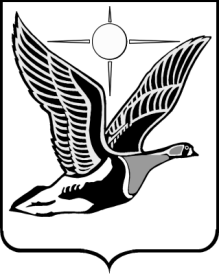 ТАЙМЫРСКИЙ ДОЛГАНО-НЕНЕЦКИЙ МУНИЦИПАЛЬНЫЙ РАЙОНТАЙМЫРСКИЙ ДОЛГАНО-НЕНЕЦКИЙ РАЙОННЫЙ СОВЕТ ДЕПУТАТОВР Е Ш Е Н И Е29.09.2022                                                                                                            № 14 – 207г. ДудинкаОб утверждении Порядка предоставления в 2022 году иных межбюджетных трансфертов из бюджета Таймырского Долгано-Ненецкого муниципального района бюджетам городских, сельских поселений, входящих в состав Таймырского Долгано-Ненецкого муниципального района, источником финансового обеспечения которых являются иные межбюджетные трансферты из краевого бюджета на финансовое обеспечение (возмещение) расходных обязательств муниципальных образований Красноярского края, связанных с увеличением с 1 июня 2022 года региональных выплатВ соответствии со статьями 142, 142.4 Бюджетного кодекса Российской Федерации, Законом Красноярского края от 10 июля 2007 года № 2-317 «О межбюджетных отношениях в Красноярском крае», Постановлением Правительства Красноярского края от 25 июля 2022 года № 646-п «Об утверждении Методики распределения в 2022 году иных межбюджетных трансфертов из краевого бюджета бюджетам муниципальных образований Красноярского края на финансовое обеспечение (возмещение) расходных обязательств муниципальных образований Красноярского края, связанных с увеличением с 1 июня 2022 года региональных выплат, и правил их предоставления», Уставом Таймырского Долгано-Ненецкого муниципального района, Таймырский Долгано-Ненецкий районный Совет депутатов решил:1. Утвердить Порядок предоставления в 2022 году иных межбюджетных трансфертов из бюджета Таймырского Долгано-Ненецкого муниципального района бюджетам городских, сельских поселений, входящих в состав Таймырского Долгано-Ненецкого муниципального района, источником финансового обеспечения которых являются иные межбюджетные трансферты из краевого бюджета на финансовое обеспечение (возмещение) расходных обязательств муниципальных образований Красноярского края, связанных с увеличением с 1 июня 2022 года региональных выплат, согласно приложению к настоящему Решению.2. Настоящее Решение вступает в силу в день, следующий за днем его официального опубликования и распространяет своё действие на правоотношения, возникшие с 1 июня 2022 года. Приложение  к Решению Таймырского Долгано-Ненецкого районного Совета депутатовот 29.09.2022 года № 14 – 207 Порядокпредоставления в 2022 году иных межбюджетных трансфертов из бюджета Таймырского Долгано-Ненецкого муниципального района бюджетам городских, сельских поселений, входящих в состав Таймырского Долгано-Ненецкого муниципального района, источником финансового обеспечения которых являются иные межбюджетные трансферты из краевого бюджета на финансовое обеспечение (возмещение) расходных обязательств муниципальных образований Красноярского края, связанных с увеличением с 1 июня 2022 года региональных выплат1. Общие положения1. Настоящим Порядком предоставления в 2022 году иных межбюджетных трансфертов из бюджета Таймырского Долгано-Ненецкого муниципального района бюджетам городских, сельских поселений, входящих в состав Таймырского Долгано-Ненецкого муниципального района, источником финансового обеспечения которых являются иные межбюджетные трансферты из краевого бюджета на финансовое обеспечение (возмещение) расходных обязательств муниципальных образований Красноярского края, связанных с увеличением с 1 июня 2022 года региональных выплат устанавливаются цели, случаи, условия и порядок предоставления в Таймырском Долгано-Ненецком муниципальном районе (далее – муниципальный район) в 2022 году бюджетам городских, сельских поселений, входящих в состав муниципального района (далее - поселения), из бюджета муниципального района (далее - районный бюджет) иных межбюджетных трансфертов, источником финансового обеспечения которых являются иные межбюджетные трансферты из краевого бюджета на финансовое обеспечение (возмещение) расходных обязательств муниципальных образований Красноярского края, связанных с увеличением с 1 июня 2022 года региональных выплат (далее - иные межбюджетные трансферты).2. Цель предоставления иных межбюджетных трансфертов2.1. Иные межбюджетные трансферты предоставляются бюджетам поселений на софинансирование расходных обязательств, связанных с увеличением с 1 июня 2022 года региональных выплат.2.2. Главным распорядителем бюджетных средств, уполномоченным на распределение средств иных межбюджетных трансфертов, предусмотренных для предоставления бюджетам поселений, является Финансовое управление Администрации муниципального района (далее - Финансовое управление).2.3. Распределение иных межбюджетных трансфертов бюджетам поселений производится Финансовым управлением на основании методики, утверждаемой Администрацией муниципального района в соответствии с Методикой распределения в 2022 году иных межбюджетных трансфертов из краевого бюджета бюджетам муниципальных образований Красноярского края на финансовое обеспечение (возмещение) расходных обязательств муниципальных образований Красноярского края, связанных с увеличением с 1 июня 2022 года региональных выплат, и правил их предоставления, утвержденным Постановлением Правительства Красноярского края от 25.07.2022 № 646-п.3. Случаи и условия предоставления иных межбюджетных трансфертов3.1. Иные межбюджетные трансферты бюджетам поселений предоставляются в случае увеличения размера заработной платы для целей расчета региональной выплаты для муниципального района в текущем финансовом году и при соблюдении следующих условий:- наличие муниципальных правовых актов органов местного самоуправления поселений, предусматривающих условия и порядок установления выплат, аналогичные установленным Законом Красноярского края от 29.10.2009 № 9-3864 «О системах оплаты труда работников краевых государственных учреждений» (далее – Закон края) для работников краевых государственных учреждений по соответствующему муниципальному образованию (далее – муниципальный правовой акт);- установления региональной выплаты работникам муниципальных учреждений исходя из размеров, не превышающих размеры заработной платы, установленные Законом края для целей расчета региональной выплаты работникам краевых государственных учреждений по соответствующему муниципальному образованию.3.2. Объем иного межбюджетного трансферта конкретному поселению определяется в соответствии с методикой, утверждаемой Администрацией муниципального района.4. Порядок предоставления иных межбюджетных трансфертов4.1. Для получения иного межбюджетного трансферта администрация поселения в срок до 10 октября 2022 года с нарочным или почтовым отправлением представляет в Финансовое управление копию муниципального правового акта, заверенную главой поселения или уполномоченным им лицом (далее – уполномоченное лицо).В случае заверения копии муниципального правового акта уполномоченным лицом прилагается документ, подтверждающий полномочия уполномоченного лица на заверение и предоставление копии муниципального правового акта.4.2. Финансовое управление в течение 3 рабочих дней со дня получения копии муниципального правового акта осуществляет проверку поселения на соответствие условиям предоставления иного межбюджетного трансферта, установленным в пункте 3.1, на соблюдение срока и порядка представления копии муниципального правового акта, на наличие документа, подтверждающего полномочия уполномоченного лица.В случае несоблюдения поселением условий предоставления иного межбюджетного трансферта, установленных в пункте 3.1, срока и порядка представления копии муниципального правового акта, отсутствия документа, подтверждающего полномочия уполномоченного лица, Финансовое управление в течение 3 рабочих дней со дня получения копии муниципального правового акта осуществляет ее возврат администрации поселения посредством почтового отправления с указанием в сопроводительном письме замечаний Финансового управления (далее – сопроводительное письмо).Администрация поселения в течение 3 рабочих дней со дня получения от Финансового управления сопроводительного письма вправе повторно направить в Финансовое управление копию муниципального правового акта, но не позднее срока, установленного в пункте 4.1.4.3. Иные межбюджетные трансферты перечисляются поселениям муниципального района в пределах бюджетных ассигнований, предусмотренных муниципальному району за счет средств иных межбюджетных трансфертов, предоставляемых из краевого бюджета на финансовое обеспечение (возмещение) расходных обязательств муниципальных образований Красноярского края, связанных с увеличением с 1 июня 2022 года региональных выплат.Перечисление иного межбюджетного трансферта осуществляется Финансовым управлением в соответствии с утвержденным кассовым планом, на основании заявок поселений на доведение объема финансирования расходов.4.4. Поселения обязаны использовать средства иных межбюджетных трансфертов на финансовое обеспечение (возмещение) расходных обязательств муниципальных образований Красноярского края, связанных с увеличением с 1 июня 2022 года региональных выплат, по целевому назначению, определенному Порядком.Ответственность за целевое и эффективное использование полученных средств иных межбюджетных трансфертов возлагается на исполнительно-распорядительные органы местного самоуправления поселений в соответствии с действующим законодательством.Контроль за целевым использованием средств иных межбюджетных трансфертов осуществляется исполнительно-распорядительными органами местного самоуправления муниципального района и поселений в соответствии с действующим законодательством.Председатель Таймырского Долгано-Ненецкого районного Совета депутатов ______________________ В.Н. ШишовГлава Таймырского Долгано-Ненецкого муниципального района _________________ Е.В. Вершинин